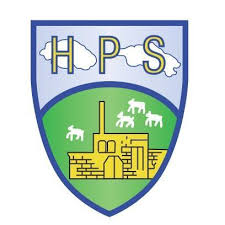 Heathcoat Primary SchoolPhysical Education Curriculum – Progression of Key Skills and KnowledgeCurriculum OrganisationCurriculum Map- what is being taught in each term. The highlighted yellow areas are the assessment modules per half term:Note: To help restore the loss of curriculum time to our year groups due to COVID and Lockdown these past two years, the above timetable will be used for 2021-2022. Year 3 will return to swimming in Autumn Term 1 (September 2022 for a whole term), Year 4 will swim Spring Term (January 2023 for the whole term) and Year 5 will by summer Term 1 and Summer Term 2 Year 6. AssessmentTeachers will teach all the modules detailed on the previous sheet BUT will only assess 2 FUNS linked to Balance, Co-ordination and Agility per year as shown in the table:We will track pupil progress on the following assessment wheel and then use the Learning Nutrition wheel to help review and reflect where our next steps should be. This will enable us to provide a PE Impact report to show how as a school we are moving forward: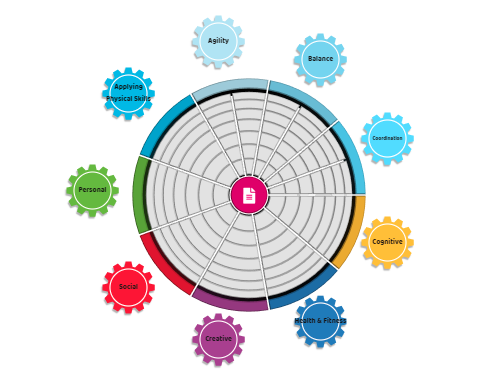 Example of Individual Classes REAL PE Assessment Wheel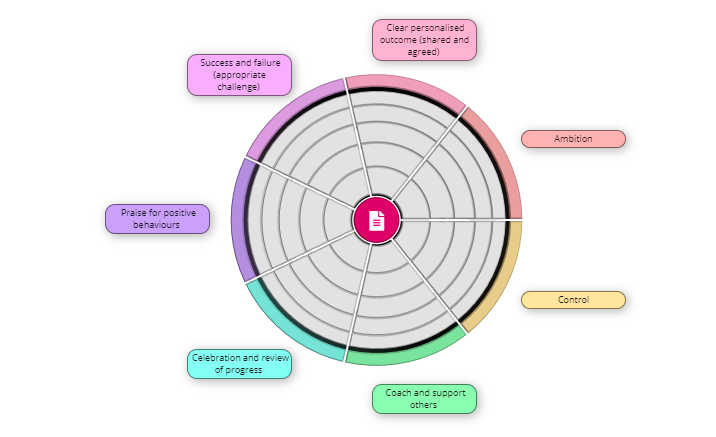 DateReview dateSubject leaders15.6.2021July 2022Clare Soper & Sian HughesIt is our intention that pupils will be taught a curriculum which provides a progressive, ambitious and positive relationship with physical activity for life and includes:fun, enjoyable, inclusive and challenging lessons that develop a love of being activea broad provision of fundamental movement skills that enhance lifetime fitness and life-long choicespromoting positive learning behaviours, teaching our pupils strategies to learn to cope with both success and failuredeveloping positive mental health, self-esteem and physical confidencethe opportunity to strive for personal goals as well as understand sportsmanship and cooperative working in both competitive and non-competitive environments across individual and team based activities We believe active healthy children achieve more and therefore we aim to provide a broad range of challenges and new experiences that will benefit and promote a healthy and happy lifetime of active or even sporting prowess.Our REAL PE curriculum provides an ambitious, progressive programme of fundamental movement skills using a child-centered approach that uses innovative Primary PE schemes of work. The skills and knowledge explored are built on year upon year and sequenced appropriately to maximise learning for all children. The ‘REAL Legacy’ programme along with Creative Development has been purchased to assist us in embedding an active culture for our pupils both in and outside of school. This is being launched for September 2021. Our Aims:Skills taught have a clear personalised outcome, which is shared and agreed by every child. Our curriculum helps to develop a culture of independence in all PE Lessons which encourages our children to problem solve.Through our curriculum, we develop the whole child, their well–being, mental, and physical health. Promote opportunities for our pupils to experience new and unfamiliar activities and encourage them to continue their participation outside the school environmentPupils are encouraged to take part in a range of fundamental movement skills, where effort and success is rewarded. Our children participate in two one hour PE lessons a week including a term of swimming (in KS2), which not only improves stroke development but learning about water safety and hazards in our environment. We further promote healthy, active children via extra-curricular activities and participation of inter and intra school sports.We use our outdoor learning environment during break and lunchtime to enhance children’s physical activity and mental well-being. It is our intention that pupils will be taught a curriculum which provides a progressive, ambitious and positive relationship with physical activity for life and includes:fun, enjoyable, inclusive and challenging lessons that develop a love of being activea broad provision of fundamental movement skills that enhance lifetime fitness and life-long choicespromoting positive learning behaviours, teaching our pupils strategies to learn to cope with both success and failuredeveloping positive mental health, self-esteem and physical confidencethe opportunity to strive for personal goals as well as understand sportsmanship and cooperative working in both competitive and non-competitive environments across individual and team based activities We believe active healthy children achieve more and therefore we aim to provide a broad range of challenges and new experiences that will benefit and promote a healthy and happy lifetime of active or even sporting prowess.Our REAL PE curriculum provides an ambitious, progressive programme of fundamental movement skills using a child-centered approach that uses innovative Primary PE schemes of work. The skills and knowledge explored are built on year upon year and sequenced appropriately to maximise learning for all children. The ‘REAL Legacy’ programme along with Creative Development has been purchased to assist us in embedding an active culture for our pupils both in and outside of school. This is being launched for September 2021. Our Aims:Skills taught have a clear personalised outcome, which is shared and agreed by every child. Our curriculum helps to develop a culture of independence in all PE Lessons which encourages our children to problem solve.Through our curriculum, we develop the whole child, their well–being, mental, and physical health. Promote opportunities for our pupils to experience new and unfamiliar activities and encourage them to continue their participation outside the school environmentPupils are encouraged to take part in a range of fundamental movement skills, where effort and success is rewarded. Our children participate in two one hour PE lessons a week including a term of swimming (in KS2), which not only improves stroke development but learning about water safety and hazards in our environment. We further promote healthy, active children via extra-curricular activities and participation of inter and intra school sports.We use our outdoor learning environment during break and lunchtime to enhance children’s physical activity and mental well-being. It is our intention that pupils will be taught a curriculum which provides a progressive, ambitious and positive relationship with physical activity for life and includes:fun, enjoyable, inclusive and challenging lessons that develop a love of being activea broad provision of fundamental movement skills that enhance lifetime fitness and life-long choicespromoting positive learning behaviours, teaching our pupils strategies to learn to cope with both success and failuredeveloping positive mental health, self-esteem and physical confidencethe opportunity to strive for personal goals as well as understand sportsmanship and cooperative working in both competitive and non-competitive environments across individual and team based activities We believe active healthy children achieve more and therefore we aim to provide a broad range of challenges and new experiences that will benefit and promote a healthy and happy lifetime of active or even sporting prowess.Our REAL PE curriculum provides an ambitious, progressive programme of fundamental movement skills using a child-centered approach that uses innovative Primary PE schemes of work. The skills and knowledge explored are built on year upon year and sequenced appropriately to maximise learning for all children. The ‘REAL Legacy’ programme along with Creative Development has been purchased to assist us in embedding an active culture for our pupils both in and outside of school. This is being launched for September 2021. Our Aims:Skills taught have a clear personalised outcome, which is shared and agreed by every child. Our curriculum helps to develop a culture of independence in all PE Lessons which encourages our children to problem solve.Through our curriculum, we develop the whole child, their well–being, mental, and physical health. Promote opportunities for our pupils to experience new and unfamiliar activities and encourage them to continue their participation outside the school environmentPupils are encouraged to take part in a range of fundamental movement skills, where effort and success is rewarded. Our children participate in two one hour PE lessons a week including a term of swimming (in KS2), which not only improves stroke development but learning about water safety and hazards in our environment. We further promote healthy, active children via extra-curricular activities and participation of inter and intra school sports.We use our outdoor learning environment during break and lunchtime to enhance children’s physical activity and mental well-being. Year / TermAutumn 1Autumn 2Spring 1Spring 2Summer 1Summer 2Nursery Real FoundationsPersonal Cog (Theme)Wk 1-3 FUNS 10 (Bike)Wk 4-6 FUNS 1 (Pirate)Wk 7 AssessmentReal FoundationsSocial Cog (Theme)Wk 1-3 FUNS 6 (Blue Planet)Wk 4-6 FUNS 2 (Monkey)Wk 7 Assessment Real FoundationsCognitive Cog (Theme)Wk 1-2 FUNS 5 (Tilly Train)Wk 3-4 FUNS 4 (Thembi)Wk 5 AssessmentWk 6 GamesReal FoundationsCreative Cog (Theme)Wk 1-2 FUNS 9 (Clown)Wk 3-4 FUNS 7 (Water-ski)Wk 5 AssessmentReal FoundationsPhysical Cog (Theme)Wk 1-2 FUNS 8 (Juggle)Wk  3-4 FUNS 12 (Ringo)Wk 5 AssessmentWk 6 GamesReal FoundationsHealth & Fitness Cog (Theme)Wk 1-2 FUNS 11 (Squirrel)Wk 3-4 Sports Day Wk  5-6 FUNS 3 (Caspar)Wk 7 AssessmentReceptionReal FoundationsPersonal Cog (Theme)Wk 1-3 FUNS 10 (Bike)Wk 4-6 FUNS 1 (Pirate)Wk 7 AssessmentReal FoundationsSocial Cog (Theme)Wk 1-3 FUNS 6 (Blue Planet)Wk 4-6 FUNS 2 (Monkey)Wk 7 Assessment Real FoundationsCognitive Cog(Theme)Wk 1-2 FUNS 5 (Tilly Train)Wk 3-4 FUNS 4 (Thembi)Wk 5 AssessmentWk 6 GamesReal FoundationsCreative Cog (Theme)Wk 1-2 FUNS 9 (Clown)Wk 3-4 FUNS 7 (Water –Ski)Wk 5 Assessment Real FoundationsPhysical Cog (Theme)Wk 1-2 FUNS 8 (Juggle)Wk  3-4 FUNS 12 (Ringo)Wk 5 AssessmentWk 6 GamesReal FoundationsHealth & Fitness Cog (Theme)Wk 1-2 FUNS 11 (Squirrel)Wk 3-4 Sports Day Wk  5-6 FUNS 3 (Caspar)Wk 7 Assessment1REAL PE Personal Cog Wk 1-3 FUNS 10 Wk 4-6 FUNS 1 Wk 7 AssessmentREAL PE Social CogWk 1-3 FUNS 6Wk 4-6 FUNS 2Wk 7Assessment REAL Gym – CognitiveThemes:ShapeTravelFlightRotationSession 2 REAL PE CognitiveDynamic Balance Funs 5REAL PE Creative CogWk 1-2 FUNS 9Wk 3-4 FUNS 7Wk 5 Assessment REAL PE Physical CogWk 1-2 FUNS 8Wk  3-4 FUNS 12Wk 5 AssessmentWk 6 GamesREAL PE Health & Fitness CogWk 1-2 FUNS 11Wk 3-4 Sports Day Wk  5-6 FUNS 3Wk 7 Assessment2REAL PE Personal Cog Wk 1-3 FUNS 10 Wk 4-6 FUNS 1 Wk 7 AssessmentREAL PE Social CogWk 1-3 FUNS 6Wk 4-6 FUNS 2Wk 7 Assessment REAL PE Cognitive CogWk 1-3 FUNS 10Wk 4-6 FUNS 1Wk 7 AssessmentREAL Gym – CreativeThemes:Shape & BalanceTravelFlight with Hand ApparatusRotationSession 2 REAL PE Creative Co-ordination – ball skills Funs 9REAL PE Physical CogWk 1-2 FUNS 8Wk  3-4 FUNS 12Wk 5 AssessmentWk 6 GamesREAL PE Health & Fitness CogWk 1-2 FUNS 11Wk 3-4 Sports Day Wk  5-6 FUNS 3Wk 7 Assessment3REAL PE Personal CogWk 1-3 FUNS 10Wk 4-6 FUNS 1Wk 7 AssessmentREAL PE Social CogWk 1-3 FUNS 6Wk 4-6 FUNS 2Wk 7 Assessment/ Personal BestREAL Gym –CognitiveThemes:Mapping pathwaysRotation sequencesFlight SequencesClimbing sequencesSession 2 REAL PE CognitiveDynamic Balance Funs 5 REAL PE Creative CogWk 1-2 FUNS 8Wk 3-4 FUNS 7Wk 5 AssessmentREAL PE Physical CogWk 1-2 FUNS 12Wk  3-4 FUNS 3Wk 5 AssessmentWk 6 GamesREAL PE Health & Fitness CogWk 1-2 FUNS 11Wk 3-4 Sports Day Wk  5-6 FUNS 4Wk 7 Assessment4Whole Cohort SwimmingWhole Cohort SwimmingREAL PE Cognitive CogWk 1-2 FUNS 5Wk 3-4 FUNS 9Wk 5 AssessmentWk 6 Personal BestREAL Gym - Creative Themes: 1 Partner balance sequences2-3 Ball, hand sequences4-5 Partner rope sequences6 Apparatus sequencesSession 2 REAL PE CreativeCo-ordination  with equipment Funs 8REAL PE Physical CogWk 1-2 FUNS 12Wk  3-4 FUNS 3Wk 5 AssessmentWk 6 GamesREAL PE Health & Fitness CogWk 1-2 FUNS 11Wk 3-4 Sports Day Wk  5-6 FUNS 4Wk 7 Assessment4REAL PE Personal CogWk 1-3 FUNS 10Wk 4-6 FUNS 1Wk 7 AssessmentREAL PE Social CogWk 1-3 FUNS 6Wk 4-6 FUNS 2Wk 7 Assessment/ Personal BestREAL PE Cognitive CogWk 1-2 FUNS 5Wk 3-4 FUNS 9Wk 5 AssessmentWk 6 Personal BestREAL Gym - Creative Themes: 1 Partner balance sequences2-3 Ball, hand sequences4-5 Partner rope sequences6 Apparatus sequencesSession 2 REAL PE CreativeCo-ordination  with equipment Funs 8REAL PE Physical CogWk 1-2 FUNS 12Wk  3-4 FUNS 3Wk 5 AssessmentWk 6 GamesREAL PE Health & Fitness CogWk 1-2 FUNS 11Wk 3-4 Sports Day Wk  5-6 FUNS 4Wk 7 Assessment5REAL GYM -Cognitive Cog1 Group Hand apparatus sequences2-3 Group bench sequences4-5 Partner balance sequences6 Large Apparatus sequences.REAL PE Creative CogWk 1-3 FUNS 2Wk 4-6 FUNS 3Wk 7 AssessmentREAL PE Social CogWk 1-2 FUNS 5Wk 3-4 FUNS 7Wk 5 AssessmentWk 6 GamesREAL PE Physical CogWk 1-2 FUNS 1Wk  3-4 FUNS 6Wk 5 AssessmentWhole Cohort SwimmingWhole Cohort Swimming5REAL GYM -Cognitive Cog1 Group Hand apparatus sequences2-3 Group bench sequences4-5 Partner balance sequences6 Large Apparatus sequences.REAL PE Creative CogWk 1-3 FUNS 2Wk 4-6 FUNS 3Wk 7 AssessmentREAL PE Social CogWk 1-2 FUNS 5Wk 3-4 FUNS 7Wk 5 AssessmentWk 6 GamesREAL PE Physical CogWk 1-2 FUNS 1Wk  3-4 FUNS 6Wk 5 AssessmentREAL PE Health & Fitness CogWk 1-2 FUNS 4Wk  3-4 FUNS 10Wk 5 AssessmentWk 6 GamesREAL PE Personal CogWk 1-2 FUNS 11Wk 3-4 Sports DayWk 5-6 FUNS 8Wk 7 Assessment5REAL GYM -Cognitive Cog1 Group Hand apparatus sequences2-3 Group bench sequences4-5 Partner balance sequences6 Large Apparatus sequences.REAL PE Creative CogWk 1-3 FUNS 2Wk 4-6 FUNS 3Wk 7 AssessmentWhole Cohort SwimmingWhole Cohort SwimmingREAL PE Health & Fitness CogWk 1-2 FUNS 4Wk  3-4 FUNS 10Wk 5 AssessmentWk 6 GamesREAL PE Personal CogWk 1-2 FUNS 11Wk 3-4 Sports DayWk 5-6 FUNS 8Wk 7 Assessment6REAL PE Cognitive CogFuns 9Funs 12REAL PE Creative CogFuns 2Funs 3REAL GYMSocial Cog -Themes:1 Group Hand apparatus sequences2-3 Group bench sequences4-5 Partner balance sequences6 Large Apparatus sequences.REAL PE REAL GYM -Physical CogAssess Funs 6 & 1Themes:1 Group Hand apparatus sequences2-3 Group bench sequences4-5 Partner balance sequences6 Large Apparatus sequences.REAL PE Health & Fitness CogFuns 4Funs 10REAL PE Personal CogFuns 8Funs 11FUNSNurseryReceptionY1Y2Y3Y4Y5Y6BalanceCat & Pirate Cat & Pirate Funs 3 Floor work & Funs 1 Static one leg balanceFuns 3 Floor work & Funs 1 Static one leg balanceFuns 3 Floor work & Funs 1 Static one leg balanceFuns 3 Floor work & Funs 1 Static one leg balanceFuns 3 Floor work & Funs 1 Static one leg balanceFuns 3 Floor work & Funs 1 Static one leg balanceCo-ordinationJuggling&  Bike Juggling&  Bike Funs 10 Footwork & Funs 8 Send and ReceiveFuns 10 Footwork & Funs 8 Send and ReceiveFuns 10 Footwork & Funs 8 Send and ReceiveFuns 10 Footwork & Funs 8 Send and ReceiveFuns 10 Footwork & Funs 8 Send and ReceiveFuns 10 Footwork & Funs 8 Send and ReceiveAgilitySpace & Fairy TaleSpace & Fairy TaleFuns 12 Reaction & Response & Funs 6 Jumping & LandingFuns 12 Reaction & Response & Funs 6 Jumping & LandingFuns 12 Reaction & Response & Funs 6 Jumping & LandingFuns 12 Reaction & Response & Funs 6 Jumping & LandingFuns 12 Reaction & Response & Funs 6 Jumping & LandingFuns 12 Reaction & Response & Funs 6 Jumping & LandingSwimming StrokesSep 22PPPPWater SafetySep 22PPPPWater ConfidenceSep 22PPPPProgression Map of Key Skills in Physical EducationProgression Map of Key Skills in Physical EducationProgression Map of Key Skills in Physical EducationProgression Map of Key Skills in Physical EducationProgression Map of Key Skills in Physical EducationProgression Map of Key Skills in Physical EducationProgression Map of Key Skills in Physical EducationReceptionYear 1Year 2Year 3Year 4Year 5Year 6Highlighted sections = Assessment pointsHighlighted sections = Assessment pointsHighlighted sections = Assessment pointsHighlighted sections = Assessment pointsHighlighted sections = Assessment pointsHighlighted sections = Assessment pointsHighlighted sections = Assessment pointsBalanceBalanceBalanceBalanceBalanceBalanceBalanceREAL FoundationsThemes:Pirate Static balance one leg Jungle – Seated balanceTightrope- Static BalanceCat – Static balance floor workTrain – Static balance on a lineSeaside – counter-balance with a partnerREAL PE Unit 1Personal Static Balance- one leg Standing Funs 1REAL PE Unit 2Social Static Balance- seated  Funs 2REAL PE Unit 2Social Dynamic Balance to Agility Funs 6REAL PE Unit 3Session 2 REAL PE Cognitive Dynamic Balance Funs 5REAL PE Unit 4Creative  Counter-balance  in pairs Funs 7REAL PE Unit 6Health & FitnessStatic Balance- floor work Funs 3REAL PE Unit 1Personal Static Balance- one leg Standing Funs 1REAL PE Unit 2Social Static Balance- seated  Funs 2REAL PE Unit 2Social Dynamic Balance to Agility Funs 6REAL PE Unit 3Cognitive Dynamic Balance Funs 5Static Balance- small base Funs 4REAL PE Unit 6Health & FitnessStatic Balance- floor work Funs 3REAL PE Unit 1 – Personal Static Balance- one leg Standing Funs 1REAL PE Unit 2Social Static Balance- seated  Funs 2REAL PE Session 2  Cognitive Dynamic Balance Funs 5 REAL PE Unit 4Creative Counter-balance  in pairs Funs 7REAL PE Unit 5Physical Static Balance floor work Funs 3REAL PE Unit 6Health & FitnessStatic Balance- small base Funs 4REAL PE Unit 1 – Personal Static Balance- one leg Standing Funs 1REAL PE Unit 2Social Aut 2 - Static Balance- seated Funs 2REAL PE Unit 3 -CognitiveDynamic Balance on a line Funs 5  & Static Balance – small base Funs 4REAL PE Unit 4Creative  Counter-balance with partner Funs 7REAL PE Unit 5Physical Static Balance floor work Funs 3REAL PE Unit 6Health & FitnessStatic Balance- Funs 4REAL PE Unit 2 –Creative Static Balance- seated Funs 2REAL PE Unit 2 –Creative Static Balance- floor work Funs 3REAL PE Unit 3 –SocialDynamic Balance on a line Funs 5REAL PE Unit 3 –SocialCounter-balance with partner Funs 7REAL PE Unit 4Physical Static one leg balance Funs 1REAL PE Unit 5 -Health & Fitness  Stance Funs 4REAL PE Unit 2 –Creative Static Balance- seated Funs 2REAL PE Unit 2 –Creative Static Balance- floor work Funs 3REAL PE Unit 3 –SocialDynamic Balance on a line Funs 5REAL PE Unit 3 –SocialCounter-balance with partner Funs 7REAL PE Unit 4Physical Static one leg balance Funs 1REAL PE Unit 5 -Health & Fitness  Stance Funs 4AgilityAgilityAgilityAgilityAgilityAgilityAgilitySpace – Dynamic balance to agilityFairy Tale- Reaction and ResponseSquirrel – Ball chasingREAL PE Unit 2Social Dynamic Balance to Agility Funs 6REAL PE Unit 5Physical –Agility Reaction/Response Funs 12REAL PE Unit 6Health & FitnessAgility- Ball chasing Funs 11REAL PE Unit 2Social Dynamic Balance to Agility Funs 6REAL PE Unit 5Physical -Agility-Reaction/Response Funs 12REAL PE Unit 6Health & FitnessAgility- Ball chasing Funs 11REAL PE Unit 2Social Dynamic Balance to Agility Funs 6REAL PE Unit 5Physical -Agility-Reaction/Response Funs 12REAL PE Unit 6Health & FitnessAgility- Ball chasing Funs 11REAL PE Unit 2 -SocialDynamic Balance to Agility Funs 6 REAL PE Unit 5Physical -Agility-Reaction/Response Funs 12REAL PE Unit 6Health & FitnessAgility- Ball chasing Funs 11REAL PE Unit 4Physical Dynamic Balance to Agility (jumping and landing Funs 6)REAL PE Unit 6 –Personal Agility – Ball chasing Funs 11REAL PE Unit 4Physical Dynamic Balance to Agility (jumping and landing Funs 6)REAL PE Unit 6 –Personal Agility – Ball chasing Funs 11Co-ordinationCo-ordinationCo-ordinationCo-ordinationCo-ordinationCo-ordinationCo-ordinationJuggling – sending and receivingBike – footworkClown – Ball skillsREAL PE Unit 1PersonalCo-ordination – floor movement Funs 10REAL PE Unit 4Creative Co-ordination – ball skills Funs 9REAL PE Unit 5Physical Co-ordination with equipment Funs 8REAL PE Unit 1PersonalCo-ordination – floor movement Funs 10REAL PE Session 2  Creative Co-ordination – ball skills Funs 9REAL PE Unit 5Physical Co-ordination with equipment Funs 8REAL PE Unit 1 - PersonalCo-ordination – footwork Funs 10REAL PE Unit 3 –Cognitive- Co-ordination ball skills Funs 9REAL PE Unit 4Creative Co-ordination  sending and receiving Funs 8REAL PE Unit 5Physical Cardio-agility reaction-response Funs 12REAL PE Unit 1 –PersonalCo-ordination – footwork Funs 10REAL PE Unit 3 –Cognitive- Co-ordination ball skills Funds 9REAL PE Unit 4 Creative Session 2Co-ordination  sending and receiving with equipment Funs 8REAL PE Unit 5Physical Cardio-agility reaction-response Funs 12REAL PE Unit 4Creative Co-ordination  with equipment Funs 8REAL PE Unit 5 -Health & Fitness  Co-ordination footwork Funs 10REAL PE Unit 6 –Personal Sending and receiving Funs 8REAL PE Unit 4Creative Co-ordination  with equipment Funs 8REAL PE Unit 5 -Health & Fitness  Co-ordination footwork Funs 10REAL PE Unit 6 –Personal Sending and receiving Funs 8Movement PatternsMovement PatternsMovement PatternsMovement PatternsMovement PatternsMovement PatternsMovement PatternsREAL Gym – CognitiveThemes:ShapeTravelFlightRotationREAL Gym – CreativeThemes:Shape & BalanceTravelFlight with Hand ApparatusRotationREAL Gym –CognitiveThemes:Mapping pathwaysRotation sequencesFlight SequencesClimbing sequencesREAL Gym - Creative Themes:Partner balance sequencesBall, hand sequencesPartner rope sequencesApparatus sequencesREAL Gym – Cognitive Sessions 1 & 2Group Hand apparatus sequencesGroup bench sequencesPartner balance sequencesLarge Apparatus sequences.REAL PE Unit 4Creative Funs 2 & 3 Aut 2REAL Gym –  Spring 1 Social Cog Funs 5 & 7.Spring 2 Physical Cog Funs 6 and 1Themes: Group Hand apparatus sequencesGroup bench sequencesPartner balance sequencesLarge Apparatus sequencesReceptionYear 1Year 2Year 3Year 4Year 5Year 6SwimmingSwimmingSwimmingSwimmingSwimmingSwimmingSwimmingWater SafetyWater SafetyWater SafetyWater SafetyWater SafetyWater SafetyWater SafetyUnderstanding of how to keep oneself and others safe around different types of areas of water (pool, sea, lake, river, pond).Understanding of how to enter shallow water safely and be aware of others.Extending knowledge and understanding of how to keep oneself and others safe around different types of areas of water (pool, sea, lake, river, pond).Understanding of how to enter shallow and deeper water safely and be aware of others.Extending knowledge and understanding of how to keep oneself and others safe around different types of areas of water (pool, sea, lake, river, pond).Understanding of how to enter shallow and deeper water safely and be aware of others.Extending knowledge and understanding of how to keep oneself and others safe around different types of areas of water (pool, sea, lake, river, pond).Understanding of how to enter shallow and deep water safely and be aware of others.Water ConfidenceWater ConfidenceWater ConfidenceWater ConfidenceWater ConfidenceWater ConfidenceWater ConfidenceNon swimmer:Confidently move around in shallow water and progress to basic swimming Learner pool.Put water over head and face, progressing to mouth and nose in water.Beginner swimmer: Safely enter and exit shallow pool area using sit/turn/slide entry. Move confidently in chest high water.Confident swimmer:Safely enter deeper water using Sit/turn/slide and standing entry. Move confidently in deeper than chest high waterNon swimmer:Confidently move around in shallow water and progress to basic swimming Learner pool progressing to shallow pool area.Mouth and nose in water progressing to face in water. Beginner swimmer:Safely enter and exit shallow pool area using sit/turn/slide entry. Move confidently in chest high water progressing to deeper than chest high water. Confident swimmer:Safely enter deeper water using Sit/turn/slide and standing entry. Move confidently in deeper than chest high water.Progressing to a range of standing entries (tuck/ pencil/star).Non swimmer:Safely enter and exit shallow pool area using sit/turn/slide entry. Move confidently in chest high water.Face in water progressing to submersion in shallow water.Beginner swimmer:Safely enter and exit deeper area using sit/turn/slide entry. Move confidently in deeper than chest high water.Confident swimmer:Safely enter deep water using Sit/turn/slide and standing entry. Move confidently in deeper water.Extending the range of entries (tuck/ pencil/star/sitting dive/ standing dive).Non swimmer: Safely enter and exit shallow pool area using sit/turn/slide entry. Move confidently in chest high water progressing to deeper water.Submerge in deeper water Retrieving sinkers from bottom of learner pool.Beginner swimmer:Safely enter and exit deeper area using sit/turn/slide entry. Move confidently in deeper than chest high water.Retrieving sinkers from the bottom of chest high water.Confident swimmer:Safely enter deep water using Sit/turn/slide and standing entry. Move confidently in deep water.Extending the range of  entries(tuck/pencil/star/sitting dive/ standing dive)Use a range of underwater dives and tucks (forward roll, head first decent/ feet first decent).Stroke DevelopmentStroke DevelopmentStroke DevelopmentStroke DevelopmentStroke DevelopmentStroke DevelopmentStroke DevelopmentNon swimmer:10-20m in shallow pool area with support, Progressing to 5m without support. Breathing exercises face in water.Beginner swimmer:Develop basic stroke on front and back using face down/up breathing.Swim 8-10m without support.Confident swimmer:Develop and improve basic stokes on front and back, above (using down/up breathing) and below water.Non swimmer:Move10-20m in shallow pool area with support. Progressing to 5-8m without support. Breathing exercises face in water. Confidently move with basic strokes.Beginner swimmer:Develop and improve basic stroke on front and back using face down/up breathing.Swim 10-15m without support.Confident swimmer:Develop 3 main strokes using side breathing.Swim 15-20m without support. Non swimmer:Move 8-10m without support. Breathing exercises face in water.  Development of basic strokes.Beginner swimmer:Develop 3 main strokes using side breathing.Swim 15-20m without support. Confident swimmer:Develop and improve 3 main strokes using side breathing. Progressing to underwater.Build stamina.Swim 25-50m without support. Non swimmer: Move 10-15m without support. Breathing exercises face in water. Visibly distinct basic strokes.Beginner swimmer: Develop and improve 3 main strokes using side breathing. Swim 25m without support.Confident swimmer:Develop, improve and lengthen distance of strokes.Continue to build stamina.Develop personal survival skills. Swim 100m+ without support.